До реалізації проекту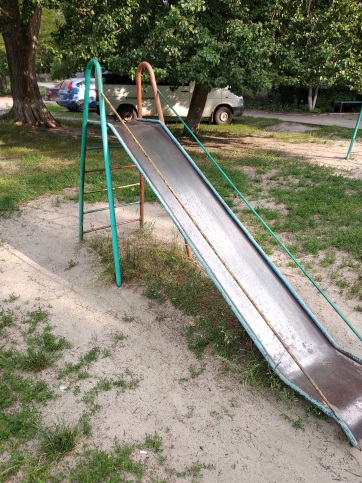 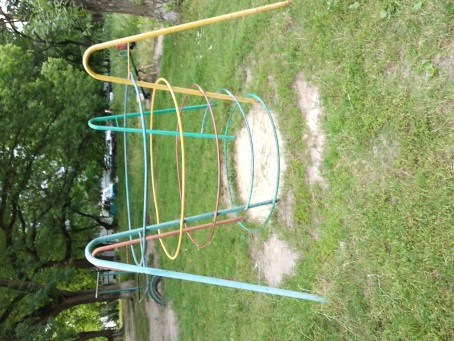 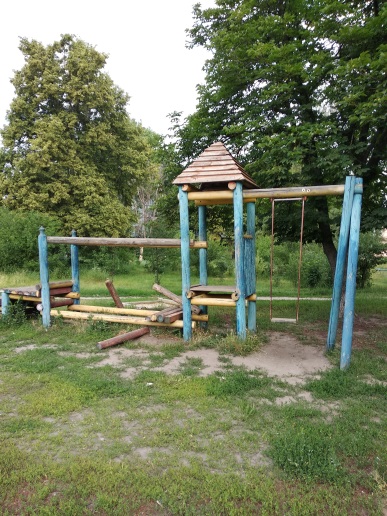 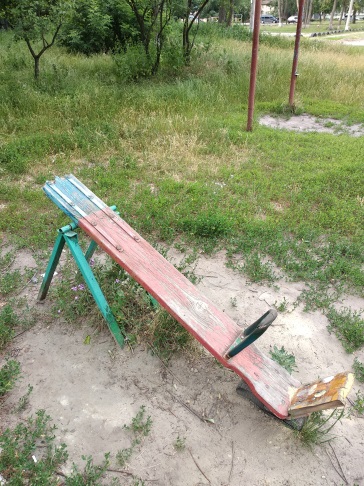 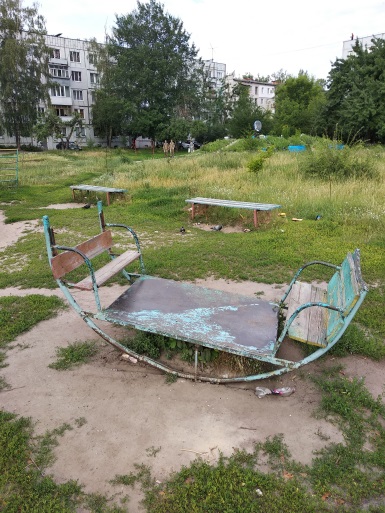 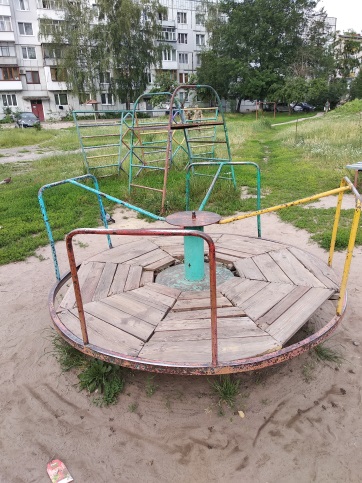 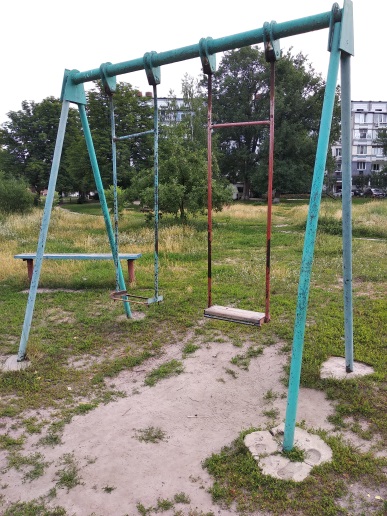 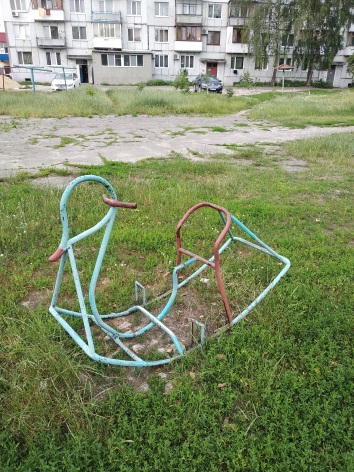 